Приложение 1Инструкция по регистрации на портале Государственных услуг посредством информационной системы «Единая система идентификации и аутентификации»В браузере (Internet Explorer, Chromе или Mozilla Firefox) перейти по адресу:www.gosuslugi.ruНажать на ссылку «Регистрация»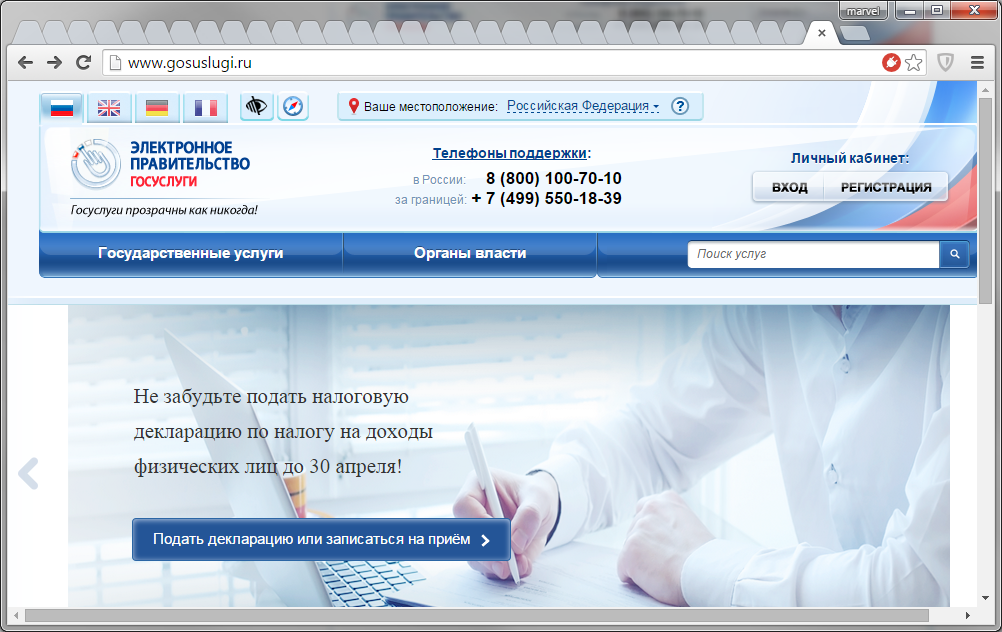 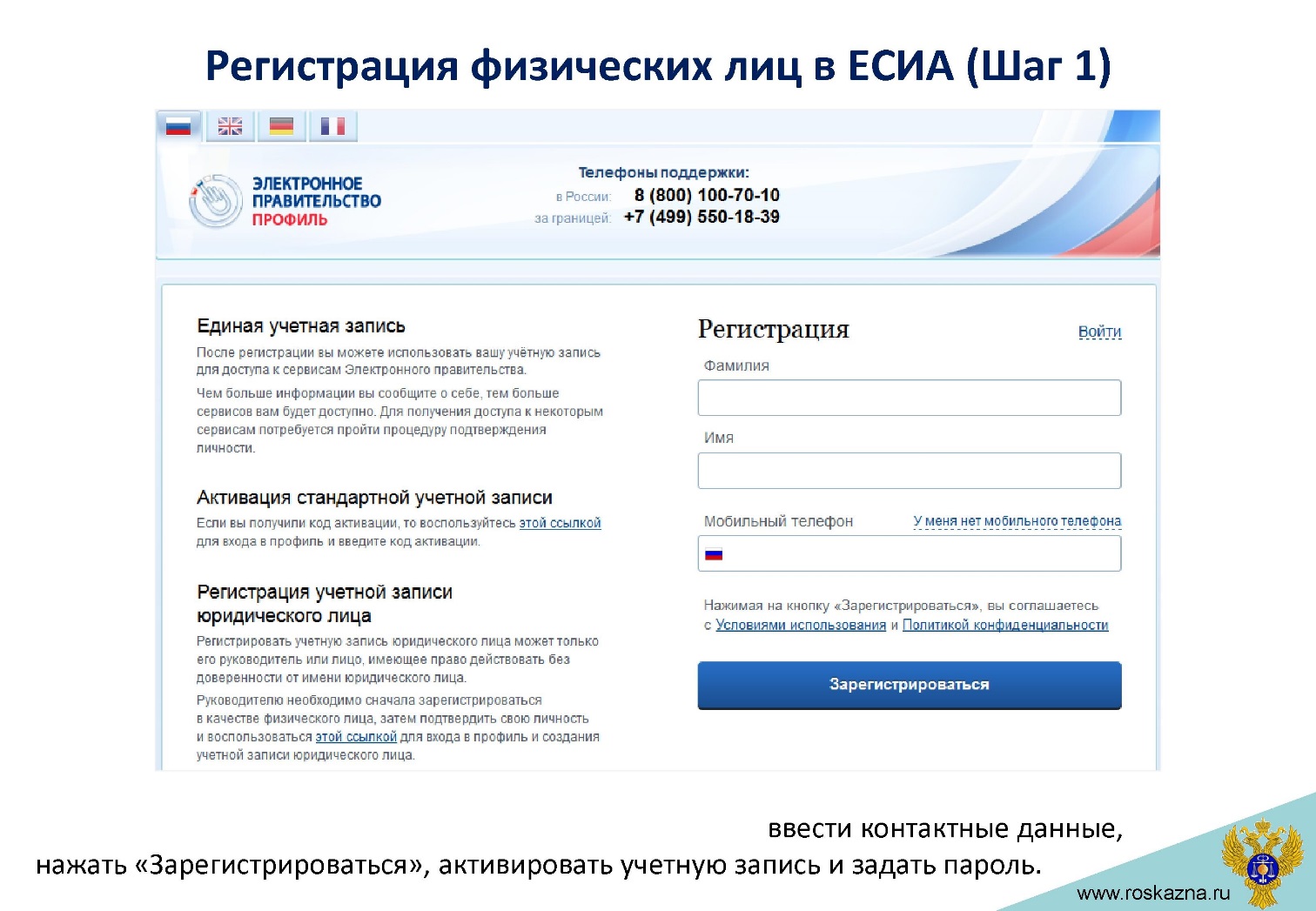 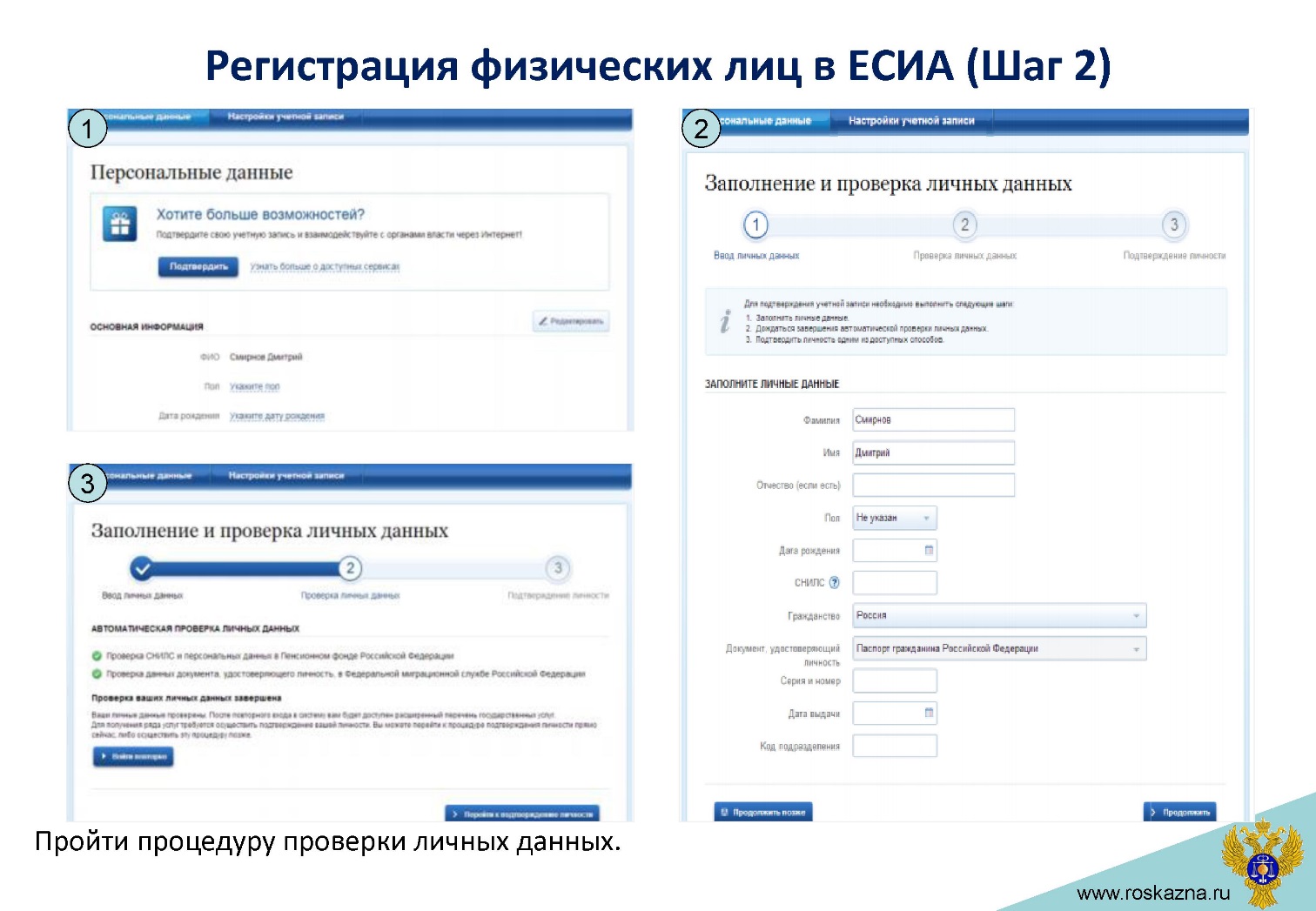  Пройти процедуру подтверждения личности.  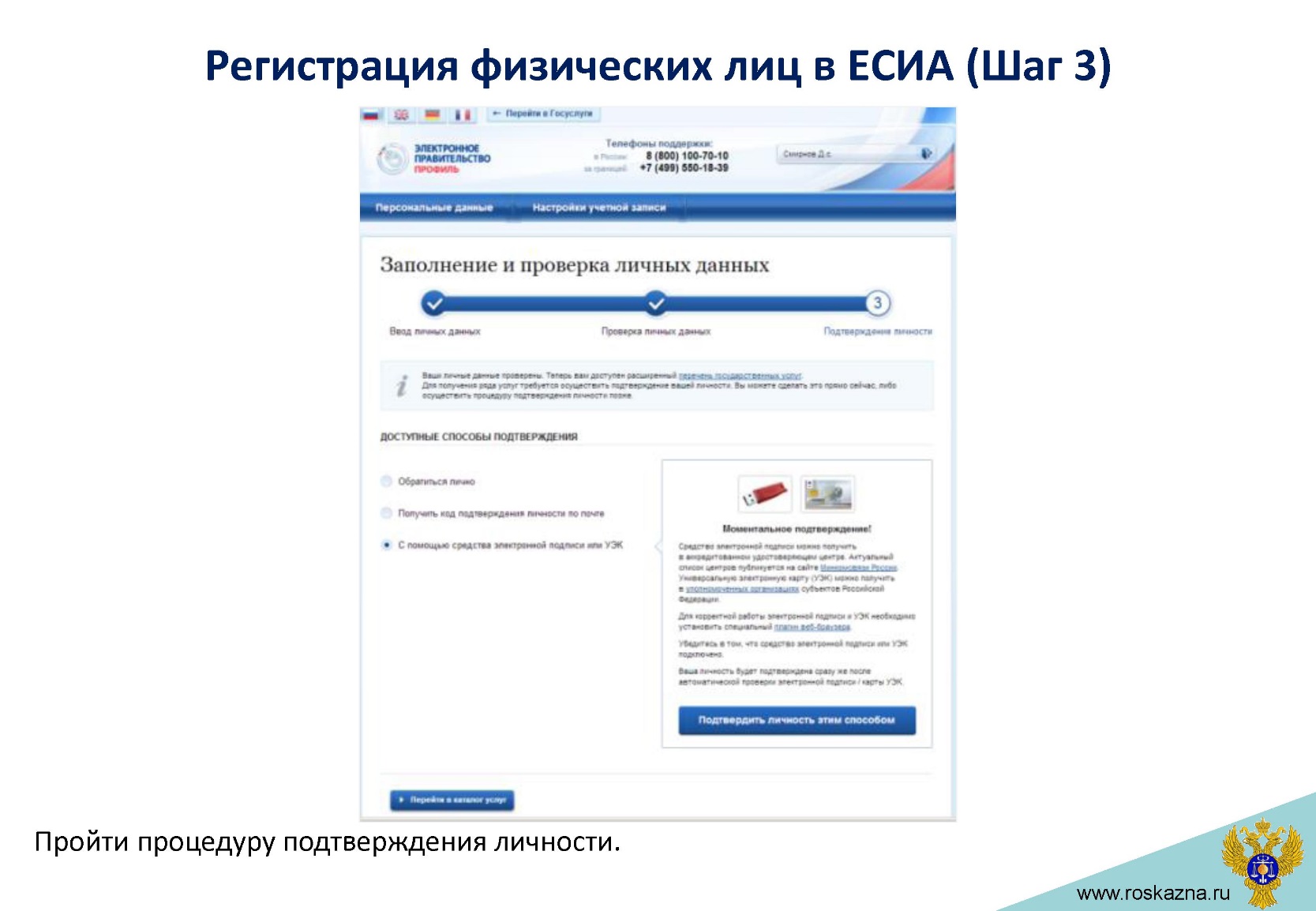 